Na temelju točke II. Odluke o dodjeli besplatnih radnih bilježnica i dopunskih nastavnih sredstava obveznih predmeta i jednokratnoj novčanoj pomoći učenicima s prebivalištem na području Općine Punat KLASA: 081-01/22-01/01, URBROJ: 2170-31-02/1-22-15, objavljuje seJAVNI POZIVZA OSTVARIVANJE PRAVA NA JEDNOKRATNU NOVČANU POMOĆ ZA KUPNJU UDŽBENIKA ZA UČENIKE SREDNJIH ŠKOLA S PREBIVALIŠTEM NA PODRUČJU OPĆINE PUNATZA ŠKOLSKU GODINU 2022./2023.Pozivaju se svi učenici srednjih škola s prebivalištem na području Općine Punat da podnesu zahtjev za ostvarivanje prava na jednokratnu novčanu pomoć za kupnju udžbenika za školsku godinu 2022./2023. u iznosu od 500,00 kuna.Zahtjev za ostvarivanje prava na jednokratnu novčanu pomoć za kupnju udžbenika na propisanom obrascu podnosi učenik odnosno roditelj (za maloljetnog učenika) Jedinstvenom upravnom odjelu Općine Punat.Uz ispunjeni zahtjev potrebno je priložiti:presliku osobne iskaznice učenika/ce;potvrdu o redovnom upisu u srednju školu (samo za učenike koji nisu upisani u Srednju školu „Hrvatski kralj Zvonimir“ Krk).Obrazac zahtjeva nalazi se na službenoj internetskoj stranici Općine Punat (E-servisi za građane - Obrasci i online forme - Zahtjevi za građane na webu) www.punat.hr i u prostorijama Općine Punat te se predaje u pisarnicu zaključno do 16. rujna 2022. godine.PROČELNICAIvana Svetec, dipl.iur., v.r.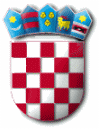 R E P U B L I K A   H R V A T S K APRIMORSKO – GORANSKA ŽUPANIJAOPĆINA PUNATR E P U B L I K A   H R V A T S K APRIMORSKO – GORANSKA ŽUPANIJAOPĆINA PUNATJEDINSTVENI UPRAVNI ODJELKLASA: 602-09/22-01/01URBROJ: 2170-31-03/8-22-1Punat, 17. kolovoza 2022. godine